Actividades para 1° grado de Ciencias Sociales– Tarea para 1° día1 )ENCIERRO CON UN COLOR AZUL LAS COSAS QUE SON DE MI ESCUELA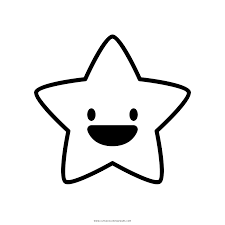 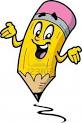 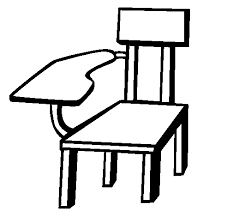 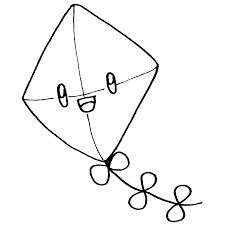 Actividades para 1° grado de Ciencias Sociales– Tarea para 2° día1) PINTO EL CAMINO HASTA LA MOCHILA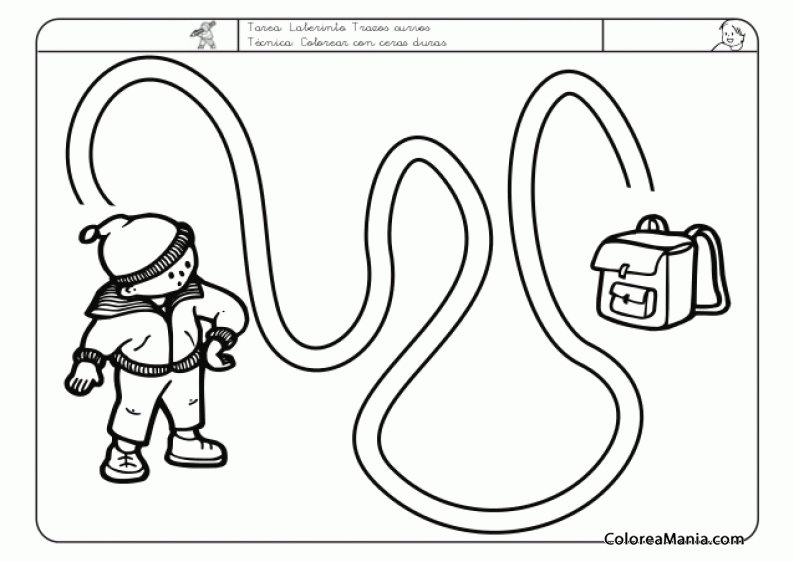 Actividades para 1° grado de Ciencias Sociales– Tarea para 3° díaENCIERRO CON ROJO EL TRANSPORTE CON EL QUE VOY A LA ESCUELA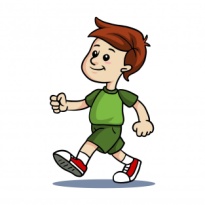 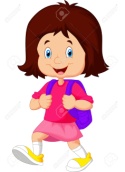 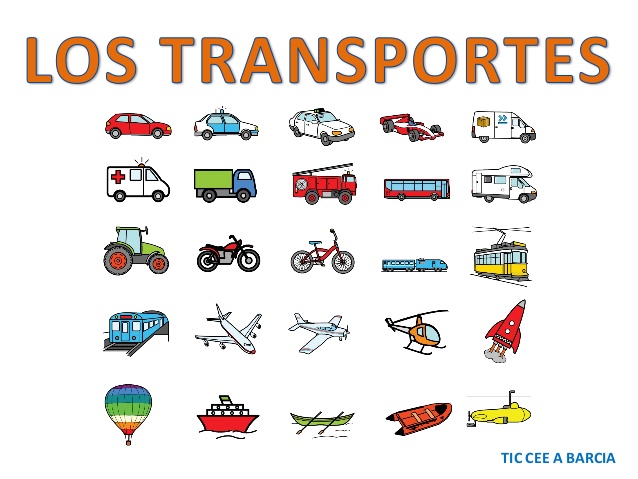 CON AYUDA ARMO EL NOMBRE CON LAS LETRAS SUELTAS Y LO ESCRIBO EN EL CUADERNOActividades para 1° grado de Ciencias Sociales– Tarea para 4° díaMARCO LAS COSAS QUE HAGO SOLITO 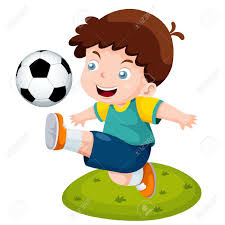 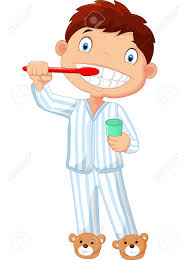 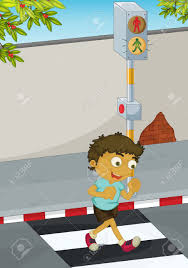 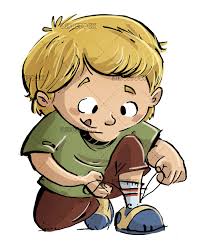 Actividades para 1° grado de Ciencias Sociales– Tarea para 5° díaLEE CON AYUDA DE UN ADULTOPINTA CON ROJO, LAS ACCIONES QUE TE HACEN SENTIR BIEN Y DIBUJA.COMPARTIR LOS ÚTILES ESCOLARES.DEVOLVERLOS EN BUENAS CONDICIONES.NO DEVOLVER LOS ÚTILES DE OTROSREÍRSE DE UN COMPAÑEROJUGAR CON LOS AMIGOSREÍRSE CON UN COMPAÑEROENOJARME SI NO GANO UN JUEGOTOMAR COSAS DE OTROS SIN PEDIR PERMISORESPETAR A LOS ADULTOS